РОССИЙСКАЯ ФЕДЕРАЦИЯИвановская область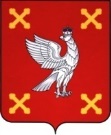 Администрация  Шуйского муниципального районаПОСТАНОВЛЕНИЕот 12.02.2019 № 155-пг. Шуя
Об утверждении стоимости услуг, предоставляемых согласно гарантированному перечню услуг по погребению на территории Шуйского муниципального районаВ соответствии с ч. 3 ст. 9 Федерального закона от 12.01.1996 №8-ФЗ «О погребении и похоронном деле», во исполнении указа Губернатора Ивановской области от 04.02.2005 № 13-уг «О мерах по реализации на территории Ивановской области Федерального закона от 12.01.1996 № 8-ФЗ «О погребении и похоронном деле», в соответствии с постановлением Правительства РФ от 24.01.2019 № 32 «Обутверждении коэффициента индексации выплат, пособий и компенсации в 2019 году» Администрация Шуйского муниципального района постановляет:1. Утвердить с 1 февраля 2019 года стоимость услуг, предоставляемых согласно гарантированному перечню услуг по погребению на территории Шуйского муниципального района, в размере 5946 рублей47 копеек, в соответствии с приложением.2. Контроль за исполнением настоящего постановления возложить на заместителя главы администрации, начальника отдел экономического развития Шарова С.Ю.3. Настоящее постановление вступает в силу с момента опубликования и распространяет свое действие на правоотношения, возникшие с 01.02.2019 года.Глава Шуйского муниципального района			        С.А. Бабанов                                                                            Приложение 1к постановлению Администрации Шуйского муниципального районаот 12.02.2019 № 155-пСтоимость услуг, предоставляемых согласно гарантированному перечню услуг по погребению умершихСтоимость услуг, предоставляемых согласно гарантированному перечню услуг по погребению умерших, личность которых не установлена, и они не востребованы из морга№п/пНаименование услугиСтоимость услуги, руб.1.Оформление документов, необходимых для погребения27,082.Предоставление и доставка гроба и других предметов, необходимых для погребения1187,253.Перевозка тела (останков) умершего на кладбище1383,284.Погребение3348,86Итого5946,47№п/пНаименование услугиСтоимость услуги, руб.1.Оформление документов, необходимых для погребения27,082.Облачение тела55,343.Предоставление гроба 1131,914.Перевозка тела (останков) умершего на кладбище1383,285.Погребение3348,86Итого5946,47